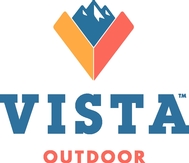 Vista Outdoor Names Joshua Waldron President of its BLACKHAWK! Business UnitWaldron to have Responsibility for BLACKHAWK!, Eagle and Uncle Mike’s BrandsOverland Park, KS, June 19, 2018 — Vista Outdoor Inc. (NYSE: VSTO) announced that Joshua Waldron will serve as president of the company’s BLACKHAWK! business unit, effective today. The business unit is part of Vista Outdoor’s Outdoor Products segment and includes brands such as BLACKHAWK!, Eagle and Uncle Mike’s. Waldron will have full responsibility for the business, including finance, operations and manufacturing, sales, marketing and new product development. He will relocate to the company’s Virginia Beach, Virginia, location, which will serve as the business unit’s headquarters due to its close proximity to several key law enforcement and military customers.For the last decade, Waldron was the co-founder and chief executive officer of SilencerCo, a firearm sound suppression company. While at SilencerCo, he was awarded one of the Top 50 Fastest Growing Companies for six consecutive years by both Mountain West Capital Network’s Utah 100 and Utah Business Magazine’s Fast 50. Under Waldron’s leadership, SilencerCo significantly expanded the suppressor category and increased market share. Waldron is a co-founder and board member of the American Suppressor Association and sits on the board of the Congressional Sportsmen’s Foundation.“Josh is an exceptional innovator and marketer,” said Dave Allen, Group President of Vista Outdoor’s Outdoor Products segment. “He understands our customers’ requirements, and his entrepreneurial mindset is essential to lead these brands in developing the next generation of leading products for the tactical market.”“I am excited to join the BLACKHAWK! team and get to work on delivering new, innovative solutions to our core consumers,” said Waldron. “I am passionate about this industry and the opportunity to lead such a strong portfolio of well-recognized brands.”About the BLACKHAWK! Business UnitThe Vista Outdoor BLACKHAWK! Business Unit is a leading designer, manufacturer and marketer of consumer products in the tactical, law enforcement and military segment. The division operates under three brand names, BLACKHAWK!, Eagle and Uncle Mike’s, and has a portfolio with a wide range of items for recreational and professional pursuits. With some of the most trusted names in the tactical market, the Vista Outdoor BLACKHAWK! Business Unit prides itself on providing innovative products of the highest quality to those professionals that demand the best. We’re constantly researching, refining and perfecting every detail to provide gear that won’t let you down. Because we’re not just making stuff. We’re honoring a vow.About Vista Outdoor Inc.Vista Outdoor is a leading global designer, manufacturer and marketer of consumer products in the growing outdoor sports and recreation markets. The company operates in two segments, Shooting Sports and Outdoor Products, and has a portfolio of well-recognized brands that provides consumers with a wide range of performance-driven, high-quality and innovative products for individual outdoor recreational pursuits. Vista Outdoor products are sold at leading retailers and distributors across North America and worldwide. Vista Outdoor is headquartered in Utah and has manufacturing operations and facilities in 13 U.S. States, Canada, Mexico and Puerto Rico along with international customer service, sales and sourcing operations in Asia, Australia, Canada, and Europe.###News ReleaseCorporate Communications
262 N. University Ave.  
Farmington, UT 84025Phone:  801-447-3000For Immediate ReleaseMedia Contact:Investor Contact:Kristen VeverkaMichael PiciPhone: 913-689-3630Phone: 801-447-3168E-mail: pressroom@vistaoutdoor.comE-mail: investor.relations@vistaoutdoor.com